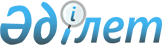 Об утверждении Правил передачи в доверительное управление предприятий, имущественных комплексов, государственных пакетов акций акционерных обществ и государственных долей хозяйственных товариществ
					
			Утративший силу
			
			
		
					Постановление акимата Мангистауской области от 19 октября 2001 года N 43. Зарегистрировано Управлением юстиции Мангистауской области 20 ноября 2001 года за N 620. Утратило силу - постановлением Акимата Мангистауской области от 12 июня 2007 года N 165



     Руководствуясь 
 законом 
 Республики Казахстан от 23 января 2001 года "О местном государственном управлении в Республике Казахстан", в целях определения основных механизмов заключения контрактов на доверительное управление объектами коммунальной собственности с правом последующего выкупа физическими, негосударственными юридическими лицами объектов коммунальной собственности, контроля за выполнением управляющими фирмами условий контрактов, акимат области постановляет:




     1. Утвердить Правила передачи в доверительное управление предприятий, имущественных комплексов, государственных пакетов акций акционерных обществ и государственных долей хозяйственных товариществ (прилагается). 




     2. Постановление акимата области от 4 сентября 2001 года N 22 "Об утверждении Правил передачи в доверительное управление предприятий, имущественных комплексов, государственных пакетов акций акционерных обществ и государственных долей хозяйственных товариществ", решения акима области от 9 ноября 2000 года N 536 и от 13 марта 2001 года N 52 считать утратившими силу. 




     3. Контроль за исполнением настоящего постановления возложить на заместителя акима области Кумискали Е.

     И.о. акима области                                 С.Керелбаев    




                                               Приложение     



                                               УТВЕРЖДЕНЫ     



                                            постановлением акимата



Мангистауской области



                                               от 19.10.2001г.N 43


П Р А В И Л А




передачи в доверительное управление предприятий имущественных комплексов, 




государственных пакетов акций акционерных обществ и государственных 




долей хозяйственных товариществ

 




 

1. ОСНОВНЫЕ ПОНЯТИЯ 


 



     1. В настоящих Правилах используются следующие понятия: 



     1) Департамент - государственное учреждение Департамент финансов Мангистауской области, уполномоченный представлять интересы акимата области в отношении коммунальной собственности области. 


<*>






     Сноска: В подпункт 1 внесены изменения - Постановлением акимата Мангистауской области от 27 января 2005 года 


 N 22 


.





     2) Участник - физическое лицо, негосударственное юридическое лицо или иностранное юридическое лицо, представившее необходимые документы и выразившее согласие заключить Контракт на предложенных условиях. 



     3) Объект - предприятие, имущественный комплекс коммунальной собственности в том числе здания или акционерное общество (товарищество), государственный пакет акций (государственная доля) которого находится в коммунальной собственности области и передается в доверительное управление. 


<*>






     Сноска: В подпункт 3 внесены изменения - Постановлением акимата Мангистауской области от 27 января 2005 года 


 N 22 


.





     4) Заявка - определенный комплект необходимых документов, а также согласие участника на выполнение условий Контракта и заключение Контракта, предложенных Департаментом. 



     5) Тендерная комиссия - орган, созданный Департаментом для организации тендера по заключению Контракта на управление объектом. 



     6) Управляющий - победитель тендера, заключивший контракт с Департаментом. 




 

2. ОБЩИЕ ПОЛОЖЕНИЯ

 

 



     2. Настоящие Правила разработаны в соответствии с Указом Президента Республики Казахстан имеющим силу закона от 23 декабря 1995 года 
 N 2721  
"О приватизации", и определяют порядок заключения Контрактов на доверительное управление Объектами с правом (без права) последующего выкупа (в дальнейшем - Контракт) Управляющим, а также механизмы контроля за выполнением Управляющим условий Контрактов. Заключение Контракта является оформлением передачи Департаментом, как представителем собственника - акимата области, права владения, пользования и управления (без права распоряжения) Объектом Участнику, выигравшему тендер, когда от него требуется выполнение определенных условий по отношению к Объекту, оформленных надлежащим образом.




 



3. ФОРМИРОВАНИЕ ТЕНДЕРНОЙ КОМИССИИ


      3. Департамент формирует тендерную комиссию. В состав тендерной комиссии включаются представители:



      1) Департамента;



      2) Акима области;



      3) Управления по тарифам Мангистауской области;



      4) Департамента предпринимательства и промышленности Мангистауской области;



      5) Департамента юстиции Мангистауской области.



      По мере необходимости в состав комиссии могут быть включены представители органов государственного управления. 



      В работе тендерной комиссии вышеуказанные представители участвуют лично или на основании надлежаще оформленной доверенности. Председателем тендерной комиссии является представитель Департамента.


<*>






     Сноска: Подпункты 2 и 3 исключены - Постановлением акимата Мангистауской области от 27  января 2005 года 


 N 22 


, в подпункт 4 внесены изменения - Постановлением акимата Мангистауской области от 27  января 2005 года 


 N 22 


, в подпункт 4 и 5 внесены изменения - Постановлением акимата Мангистауской области от 27 января 2005 года 


 N 22 


, пункт 3 - в новой редакции - Постановлением акимата Мангистауской области от 26  июня 2006 года 


 N 205 
.



     4. Тендерная комиссия: 



     1) организует в установленном порядке публикацию информационного сообщения о передаваемых на управление Объектах. 



     2) самостоятельно разрабатывает и утверждает регламент своей работы. Решение принимается простым большинством голосов от общего числа членов тендерной комиссии. В случае равенства голосов, председатель тендерной комиссии имеет право решающего голоса. 



     3) при необходимости привлекает консультационные фирмы; 



     4) принимает и регистрирует немедленно, по мере поступления, заявки, и другие документы, необходимые для представления в тендерную комиссию, по формам, согласно приложениям 1 - 4, оповещает участников о принятии необходимых мер для устранения в кратчайшие сроки недостатков в представленной документации. Для иногородних участников датой регистрации считается почтовая отметка дня отправления заявки; 



     5) представляет Участникам для ознакомления настоящие Правила; 



     6) уведомляет письменно Участника о признании его участником тендера по форме согласно приложения 5, либо об отказе в признании участником тендера с указанием причины; 



     7) определяет победителя тендера; 



     8) подписывает протокол о результатах тендера. 




 

4. ПОДГОТОВКА ОБЪЕКТА К ТЕНДЕРУ

 

     5. После принятия решения Департаментом о передаче Объекта в доверительное управление, руководство предприятия или уполномоченный орган представляет полную информацию о хозяйственной деятельности передаваемых Объектов за последние 2 (два) года. 



     6. В отношении имущественного комплекса здания, передаваемого в доверительное управление, балансодержатель предоставляет полную информацию о техническом состоянии Объекта. 


<*>






     Сноска: В пункт 6 внесены изменения - Постановлением акимата Мангистауской области от 27 января 2005 года 


 N 22 


.


   




 



5. ИЗВЕЩЕНИЕ О ПРОВЕДЕНИИ ТЕНДЕРА

 

 



     7. Тендерная комиссия доводит извещение об Объектах коммунальной собственности, передаваемых в доверительное управление, посредством публикаций в прессе. 



     8. Извещение о проведении тендера должно быть опубликовано не менее чем за 30 дней до проведения тендера в официальной печати на казахском и русском языках. Дополнительно, в целях улучшения эффективности, может быть опубликован информационный бюллетень, содержащий полную информацию об Объекте. 


<*>






     Сноска: В пункт 8 внесены изменения - Постановлением акимата Мангистауской области от 27 января 2005 года 


 N 22 


.


  



     9. После публикации извещения, Департамент предоставляет свободный доступ всем желающим к информации о передаваемом в управление Объекте. 




 



6. ТРЕБОВАНИЯ К УЧАСТНИКАМ 


 



     10. К участию в тендере допускаются физические, негосударственные юридические лица, своевременно подавшие заявку и другие необходимые документы. Кроме того, физическое лицо, подавшее заявку должно обладать необходимыми знаниями и иметь опыт работы в данной или смежной отрасли, а юридическое лицо должно иметь представителя для управления Объектом, также обладающего вышеуказанными данными.



     11. Для участия в тендере в адрес тендерной комиссии необходимо представить следующие документы:



     1) заявку на участие в тендере, согласно Приложениям 1-4;



     2) технико-экономическое обоснование (ТЭО) с расчетами экономической и коммерческой эффективности, согласно методике обоснования инвестиционных проектов (бизнес-план); 


<*>






     Сноска: В подпункт 2 внесены изменения - Постановлением акимата Мангистауской области от 27 января 2005 года 


 N 22 


.


  



     3) 


<*>






     Сноска: исключен - Постановлением акимата Мангистауской области от 27 января 2005 года 


 N 22 


.


  



    4) предложения в письменной форме по условиям тендера, запечатанные в отдельном конверте;



    5) документы, подтверждающие финансовую  устойчивость Участника;



    6) документ, подтверждающий  внесение гарантийного взноса (задаток);



    7) надлежащим образом оформленную расписку об ознакомлении с настоящими Правилами;



     Юридические лица дополнительно представляют нотариально заверенные учредительные документы, а также документы, подтверждающие прохождение ими государственной регистрации в соответствующем органе. 



     12. Прием заявок на участие заканчивается за неделю до дня проведения тендера. По истечении установленного срока прием заявок и документов прекращается. 



     13. После получения документов тендерная комиссия направляет заявителю уведомление об участии его в тендере с указанием даты регистрации его заявки. С момента отправления уведомления заявитель приобретает статус участника тендера. 



     Заявители, чьи заявки не были приняты к рассмотрению или были отклонены, уведомляются об этом в 7-дневный срок с указанием причин. 



     14. Сведения о лицах, подавших заявку на участие в тендере, не подлежат оглашению. 



     15. Участник тендера имеет право отозвать свое предложение до установленного срока проведения тендера, сообщив об этом письменно за 3 дня до начала тендера. 



     16. Гарантийный взнос Участника, выигравшего тендер, засчитывается в счет исполнения обязательств по заключенному контракту. 



     17. Участнику тендера, не оказавшемуся победителем, гарантийный взнос возвращается в течение 20-ти банковских дней со дня объявления победителя тендера. 



     18. Участник, выигравший тендер, при уклонении от подписания протокола о результатах тендера утрачивает внесенный им гарантийный взнос и обязан возместить понесенные Департаментом реальные убытки в части, не покрытой гарантийным взносом. 




 



7. ПОРЯДОК ПРОВЕДЕНИЯ ТЕНДЕРОВ

 

 



     19. Тендерная комиссия рассматривает предложения Участников, исходя из критерия (критериев) выявления победителя. Тендерная комиссия вправе провести независимую экспертизу проектов. Экспертная группа создается из работников Департамента и включает в свой состав представителей заинтересованных территориальных органов. 



     Сроки рассмотрения экспертной группой заявок Участников ограничиваются 15-ю днями. 



     20. Решение тендерной комиссии принимается простым большинством голосов ее членов. При равенстве голосов, голос председателя является решающим. При равенстве голосов тендерная комиссия вправе пригласить Участников на переговоры и с их согласия устроить дополнительный тендер для выявления победителя. В данном случае победителем признается Участник, предложивший тендерной комиссии дополнительные предложения, направленные на улучшение работы, Объекта. 



     21. Решение тендерной комиссии оформляется протоколом, который подписывается членами тендерной комиссии, его председателем и лицом, выигравшим тендер. Член комиссии имеет право письменно изложить свое особое мнение и приложить его к протоколу, о чем в последнем делается отметка. Результаты тендера могут быть опротестованы его Участниками в течение 30-ти календарных дней со дня объявления победителя. 



     22. Результаты тендера утверждаются Департаментом в течение 5-ти календарных дней со дня объявления победителя. В случае неутверждения результатов тендера, отсутствия заявок на участие в тендере или принятия тендерной комиссией решения об отсутствии победителя, Департамент вправе объявить новый тендер, рекомендовав соответствующей тендерной комиссии изменить условия тендера.




                       



8. ЗАКЛЮЧЕНИЕ КОНТРАКТА


     23. Содержание Контракта является конфиденциальной информацией.



     24. Контракт на управление Объектом должен быть подписан не позднее 10-ти дней после утверждения результатов тендера Департаментом.  



     25. Акт приема-передачи Департаментом права на управление Объектом, подписанный сторонами, является составной частью Контракта.




                        



9. УСЛОВИЯ КОНТРАКТА

.

     26. Основными условиями Контракта являются:  



     1) сохранение профиля производства, объема выпуска продукции на определенном уровне или последующее увеличение;



     2) финансирование и содержание объектов социальной сферы, входящих в имущественный комплекс Объекта;



     3) сохранение всех или определенного Контрактом количества рабочих мест;



     4) обеспечение социальных гарантий, страхования жизни и здоровья работников Объекта от производственных травм и несчастных случаев на производстве; 



     5) страхование имущества Объекта от пожаров, взрывов, аварий, стихийных бедствий; 



     6) повышение качества продукции и ее конкурентоспособности, снижение издержек производства; 



     7) ликвидация (погашение) всех задолженностей Объекта, существующих на момент подписания акта приема-передачи; 



     8) соблюдение норм и правил, касающихся охраны недр, окружающей среды и охраны труда; 



     9) обязательства по привлечению финансовых средств; 



     10) обязательства по уровню цен на выпускаемую продукцию (товары, услуги) подлежащему антимонопольному регулированию; 



     11) обязательства по удовлетворению потребностей внутреннего рынка для отечественных товаропроизводителей по взаимоприемлемым ценам; 



     12) обязательства и права Управляющих фирм по реализации инвестиционных программ в Объекте на средне- и долгосрочную перспективу, их соответствие государственной инвестиционной стратегии развития регионов и отраслей; 



     13) обязательства и права Управляющих фирм по разработке полной программы реструктуризации Объекта, обеспечивающей достижение его финансовой стабильности; 



     14) поддержание мобилизационных мощностей Объекта; 



     15) осуществление реализации продукции за пределы Республики Казахстан по ценам мирового рынка; 



     16) обязательства по приведению в соответствие с мировыми стандартами процента скидки при предоплате за отгружаемую продукцию;



     27. В каждом отдельном случае, в зависимости от особенностей Объекта, требования могут изменяться и дополняться. При этом тендерная комиссия в зависимости от структурно-отраслевого значения промышленного сектора, переданного в доверительное управление, должна рассматривать Контракт с учетом:



     1) передачи в доверительное управление целой отрасли объектов;



     2) передачи в доверительное управление крупного промышленного комплекса, являющегося существенной частью отрасли;



     3) передачи в доверительное управление отдельного объекта.




                        

            




10. СРОКИ КОНТРАКТА


    28. Контракт между Департаментом и Управляющей фирмой вступает в силу с момента его подписания. Исчисление срока начинается со дня передачи Департаментом Управляющей фирме Объекта.



    29. Контракт заключается сроком до 10-ти лет, в зависимости от структурно-отраслевого значения промышленного сектора.




 



11. ОСОБЫЕ УСЛОВИЯ


 



     30. При надлежащем исполнении условий Контракта, Управляющей фирме может быть предложено преимущественное право выкупа Объекта. Сроки выкупа и размер государственного пакета акций (госдоли), подлежащего выкупу а также срок выкупа Объекта, устанавливает Департамент. 




 



12. ОТВЕТСТВЕННОСТЬ СТОРОН 


 



     31. В случае невыполнения или ненадлежащего исполнения обязательств по Контракту, стороны несут ответственность, установленную законодательством Республики Казахстан.


<*>






      Сноска: пункт 31 в новой редакции - Постановлением акимата Мангистауской области от 26  июня 2006 года 


 N 205 
.


  





     32. Сделки в прямой и скрытой форме, нарушающие требования и условия Контракта, являются недействительными, а лица, виновные в их совершении, несет установленную законами Республики Казахстан дисциплинарную, материальную, административную и уголовную ответственность. 



     33. Привлечение к ответственности не освобождает виновных лиц от обязанности возмещения причиненного ущерба. 



     34. В случае досрочного расторжения Контракта, виновная сторона обязана возместить другой стороне все прямые убытки, причиненные таким расторжением. 




 



13. ФОРС-МАЖОР 


     35. Стороны освобождаются от ответственности за полное или частичное невыполнение обязательств, а также задержку в их выполнении по заключенному Контракту, если таковые явились следствием обстоятельств непреодолимой силы (форс-мажор). К обстоятельствам непреодолимой силы относятся любые события, выходящие за рамки контроля сторон, а именно: военные конфликты, стихийные бедствия (наводнения, землетрясения и т.п.) 



     36. В случае возникновения форс-мажорных обстоятельств, сторона, пострадавшая от них, незамедлительно, в письменном виде, уведомляет об этом другую сторону с указанием даты начала событий и обязана представить подтверждение форс-мажорных обстоятельств. 



     37. Срок исполнения обязательств по заключенному Контракту отодвигается соразмерно времени, в течение которого действовали форс-мажорные обстоятельства. 




 



14. КОНТРОЛЬ ЗА ВЫПОЛНЕНИЕМ УСЛОВИЙ КОНТРАКТА

 

 



      38. Каждые шесть месяцев с момента заключения Контракта на основании представленных в установленные сроки отчетов, комиссия с выездом на место осуществляет проверку выполнения Управляющей фирмой условий Контракта.


<*>






      Сноска: пункт 38 в новой редакции - Постановлением акимата Мангистауской области от 26  июня 2006 года 


 N 205 
.


  


 




 



15. УСЛОВИЯ ПРЕКРАЩЕНИЯ ДЕЙСТВИЯ КОНТРАКТА 


 



     39. Контракт прекращает свое действие по одной из следующих причин: 



     1) по истечению последнего дня срока действия Контракта, в случае, если его действие не продлено по согласованию сторон; 



     2) одна из сторон не выполняет или существенно нарушает условия Контракта в соответствии с Гражданским 
 Кодексом 
 Республики Казахстан, кроме случаев, связанных с обстоятельствами непреодолимой силы (форс-мажор), согласно п.35 ст.13. настоящих Правил; 



     3) одна из сторон переуступает любую часть своего интереса третьей стороне без согласия другой стороны; 



     4) невыполнение одной из сторон решений суда. 



     40. Департамент, в случае невыполнения Управляющей фирмой в установленные Контрактом сроки обязательств по обеспечению деятельности Объекта, имеет право в одностороннем порядке расторгнуть Контракт, предупредив об этом Управляющую фирму за 15 дней. 




 



16. РАЗРЕШЕНИЕ СПОРОВ 


     41. По всем неурегулированным настоящим Положением вопросам, стороны руководствуются нормами законодательства Республики Казахстан. 


<*>






      Сноска: пункт 41 внесены изменения - Постановлением акимата Мангистауской области от 26  июня 2006 года 


 N 205 
.


  





     42. Споры, возникающие при передаче права на управление Объектом по Контракту, рассматриваются по взаимному согласию сторон или судом.


<*>






      Сноска: пункт 42 в новой редакции - Постановлением акимата Мангистауской области от 26  июня 2006 года 


 N 205 
.


  


  




                                        



Приложение 1    



                                         к Правилам, утвержденным



                                         постановлением акимата



                                         Мангистауской области



                                         от 19.10.2001 г. N 43

                                  Председателю тендерной комиссии

                                   _______________________________

 



                      Заявка на участие в тендере 



                     (заполняется физическим лицом) 

 



     1. Изучив информационное сообщение, опубликованное в _________________ _____(наименование, номер и дата издания, в котором опубликовано сообщение)___________________________ об акционерном (-ых) обществе (-ах), товарищества (-ах), _________________(нужное подчеркнуть)_________________ _____________(полное наименование объекта)________________________________ право управления государственным (-и) пакетом (-ми) акций, государственной долей которого (нужное подчеркнуть) передается в доверительное управление и условия его передачи, я _________________________________________________ 

согласен заключить контракт  на доверительное управление на предложенных условиях и в соответствии с моими предложениями, предлагаемыми к настоящей заявке.     

    2. В случае, если мои предложения будут приняты, беру на себя обязательство заключить контракт в срок не позднее 10-ти дней с момента объявления результатов тендера.

    3. До подписания контракта, настоящая заявка с Вашим письменным сообщением о принятии моих предложений будет считаться имеющий силу договора между нами.

    4. Решение о результатах тендера прошу выслать по адресу:____________

___________________________________________________________________

К настоящей заявке прилагаются следующие документы:_______________________

____________________________________________________________________

____________________________________________________________________

Подпись________________                 "_____"_______________20__г.

                                        Принято:"_____"_________20__г.

                                        Подпись:______________________  

                                        Приложение 2             



                                         к Правилам, утвержденным постановлением



акимата Мангистауской области   



                                         от 19.10.2001 г. N 43       



 



Председателю тендерной комиссии    

                                   _______________________________

 



                      Заявка на участие в тендере 

                    (заполняется физическим лицом)

    1. Изучив информационное сообщение, опубликованное в ______________________(наименование, номер и дата издания, в котором опубликовано сообщение)___________________________ об имущественном комплексе здании  ______________________(полное наименование объекта)________________________________ 

право управления которым передается в доверительное управление и условия его передачи, я _________________________________________________ согласен 

заключить контракт  на доверительное управление на предложенных условиях и в соответствии с моими предложениями, предлагаемыми к настоящей заявке. 


<*>






     Сноска: В пункт 1 внесены изменения - Постановлением акимата Мангистауской области от 27 января 2005 года 


 N 22 


.


     

     2. В случае, если мои предложения будут приняты, беру на себя обязательство заключить контракт в срок не позднее 10-ти дней с момента объявления результатов тендера.

     3. До подписания контракта, настоящая заявка с Вашим письменным сообщением о принятии моих предложений будет считаться имеющий силу договора между нами.

     4. Решение о результатах тендера прошу выслать по адресу:_____________________________________________________________

К настоящей заявке прилагаются следующие документы:__________________________________________________________



____________________________________________________________________



____________________________________________________________________

Подпись________________                 "_____"_______________20__г.

                                        Принято:"_____"_________20__г.

                                        Подпись:______________________    

                                        Приложение 3



                                         к Правилам, утвержденным



                                         постановлением акимата



                                         Мангистауской области



                                         от 19.10.2001г.  N 43

                                  Председателю тендерной комиссии

                                   _______________________________

 



                      Заявка на участие в тендере 

                    (заполняется физическим лицом)

                 от __________________________________

      (полное наименование юридического лица, подающего заявку)

    1. Изучив информационное сообщение, опубликованное в ______________________(наименование, номер и дата издания, в котором опубликовано сообщение)___________________________ об акционерном (-ых) обществе (-ах), товарищества (-ах), _________________(нужное подчеркнуть)_________________

_____________(полное наименование объекта)_______________________ 

право управления государственным (-и) пакетом (-ми) акций, государственной долей которого (нужное подчеркнуть) передается в доверительное управление и условия его передачи, мы, нижеподписавшиеся, уполномоченные на подписание заявки, согласны заключить контракт на доверительное управление на предложенных условиях и в соответствии с нашими предложениями, предлагаемыми к настоящей заявке. 



     2. В случае, если наши предложения будут приняты, берем на себя обязательство заключить контракт в срок не позднее 10-ти дней с момента объявления результатов тендера.



    3. До подписания контракта, настоящая заявка с Вашим письменным сообщением о принятии моих предложений будет считаться имеющий силу договора между нами.



    4. Решение о результатах тендера просим выслать по адресу:___________________________________________________________



______________________

К настоящей заявке прилагаются следующие документы:________________________________________________________



__________________________________________________________________



_________________________________________________

за_________________________(наименование юридического лица)_______

___________________________________________________________________



___________________________________________________________________



______________

         (должность уполномоченных лиц, Ф.И.О.)     

Подпись________________                 "_____"_______________20__г.

                                        Принято:"_____"_________20__г.

                                        Подпись:______________________    

                                        Приложение 4



                                         к Правилам, утвержденным



                                         постановлением акимата



                                         Мангистауской области



                                         от 19.10.2001г.  N 43

                                  Председателю тендерной комиссии

                                   _______________________________

 



                      Заявка на участие в тендере 

                    (заполняется физическим лицом)           

                 от __________________________________

      (полное наименование юридического лица, подающего заявку)

    1. Изучив информационное сообщение, опубликованное в __________________(наименование, номер и дата издания, в котором опубликовано сообщение)___________________________ об имущественном комплексе здании  _____________________(полное наименование объекта)________________________________ 

право управления которым передается в доверительное управление и условия его передачи, мы нижеподписавшиеся, уполномоченные на подписание заявки, согласны заключить контракт на доверительное управление на предложенных условиях и в соответствии с нашими предложениями, предлагаемыми к настоящей заявке.


<*>






     Сноска: В пункт 1 внесены изменения - Постановлением акимата Мангистауской области от 27 января 2005 года 


 N 22 


.


  

       2. В случае, если наши предложения будут приняты, берем на себя обязательство заключить контракт в срок не позднее 10-ти дней с момента объявления результатов тендера.

    3. До подписания контракта, настоящая заявка с Вашим письменным сообщением о принятии моих предложений будет считаться имеющий силу договора между нами.

    4. Решение о результатах тендера прошу выслать по адресу:___________________________________________________________



___________________________

К настоящей заявке прилагаются следующие документы: __________________________________________________________________



__________________________________________________________________



______________________________________

за_________________________(наименование юридического лица)_______

__________________________________________________________________



__________________________________________________________________

         (должность уполномоченных лиц, Ф.И.О.)

Подпись________________                 "_____"_______________20__г.

                                        Принято:"_____"_________20__г.

                                        Подпись:______________________   

                                             Приложение 5



                                         к Правилам, утвержденным



                                         постановлением акимата



                                         Мангистауской области



                                         от 19.10.2001г.  N 43

                                  _______________________________

                                   _______________________________

 



                         Уведомление тендерной комиссии 

                        о допуске к участию в тендере     

    ___________________________________________________________________

___________________________________________________________________

               (полное наименование и адрес участника тендера)

    Тендер на право заключения контракта на доверительное управление ____________________________________________________________________

____________________________________________________________________

____________________________________________________________________

состоится "___"__________20____ года в _____________________________

часов по адресу ____________________________________________________



____________________________________________________________________



____________________________________________________________________

                                 Председатель тендерной комиссии

                                          _______________________________

                                          "____"___________________20__г. 

					© 2012. РГП на ПХВ «Институт законодательства и правовой информации Республики Казахстан» Министерства юстиции Республики Казахстан
				